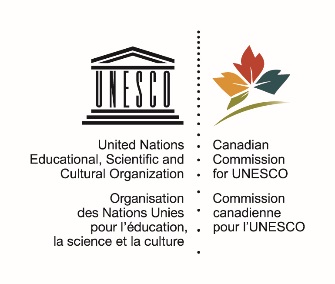 Commission canadienne pour l’UNESCOAppel à l’action de la 55e AGA   MatriceUn Appel à l’action a été lancé à tous les membres de la CCUNESCO vous invitant à développer une stratégie d’engagement public pour créer une compréhension commune du rôle constructif que jouent les cultures pour le rapprochement.  Soyez inspiré, passez à l’action et partagez avec nous les détails de votre stratégie d’engagement public!Vos réalisations seront présentées à la prochaine AGA de la CCUNESCO en 2016.  Un Appel à l’action a été lancé à tous les membres de la CCUNESCO vous invitant à développer une stratégie d’engagement public pour créer une compréhension commune du rôle constructif que jouent les cultures pour le rapprochement.  Soyez inspiré, passez à l’action et partagez avec nous les détails de votre stratégie d’engagement public!Vos réalisations seront présentées à la prochaine AGA de la CCUNESCO en 2016.  Un Appel à l’action a été lancé à tous les membres de la CCUNESCO vous invitant à développer une stratégie d’engagement public pour créer une compréhension commune du rôle constructif que jouent les cultures pour le rapprochement.  Soyez inspiré, passez à l’action et partagez avec nous les détails de votre stratégie d’engagement public!Vos réalisations seront présentées à la prochaine AGA de la CCUNESCO en 2016.  Quel était votre engagement au niveau :IndividuelCommunau-taireOrganisationNom/Organisation Nom/Organisation Quel était votre engagement au niveau :IndividuelCommunau-taireOrganisationVotre engagement (titre)Votre engagement (titre)Quel était votre engagement au niveau :IndividuelCommunau-taireOrganisationLieu et dateLieu et dateQuel était votre engagement au niveau :IndividuelCommunau-taireOrganisationSur quoi portait l’événement? (prière d’indiquer les noms des partenaires et le type de participation) Sur quoi portait l’événement? (prière d’indiquer les noms des partenaires et le type de participation) Quel était votre engagement au niveau :IndividuelCommunau-taireOrganisationComment cela a-t-il favorisé l’engagement public en faveur du rapprochement?Comment cela a-t-il favorisé l’engagement public en faveur du rapprochement?Quel était votre engagement au niveau :IndividuelCommunau-taireOrganisationClientèle ciblée et couverture médiatique  Clientèle ciblée et couverture médiatique  Quel était votre engagement au niveau :IndividuelCommunau-taireOrganisationLiens pertinents (sites web/réseaux sociaux)Liens pertinents (sites web/réseaux sociaux)Autres commentaires